Strategi iPengembangan iBadan iUsaha iMilik iDesa i(BUMDes) i“Sumber iSejahtera” iBerbasis iEkonomi iKreatif iUntuk iMeningkatkan iPendapatan iMasyarakat iDesa iPujon iKidul,Kecamatan iPujon,Kabupaten iMalangNofita Sari,Abdul Fattah,Nurul ImamahFakultas Ekonomi dan Bisnis, Universitas Bhayangkara Surabaya, IndonesiaEmail:Abstrak:Badan Usaha Milik Desa adalah badan usaha yang seluruh atau sebagian besar modalnya dimiliki oleh Desa melalui penyertaan secara langsung yang berasal dari kekayaan Desa yang dipisahkan guna mengelola aset, jasa pelayanan untuk meningkatkan pendapatan masyarakat dan kesejahteraan masyarakat Desa. Tujuan penelitian ini untuk menganalisis dan menguji bagaimana strategi pengembangan BUMDes “Sumber Sejahtera” untuk meningkatkan pendapatan masyarakat melalui ekonomi kreatif. Penelitian ini menggunakan metode kualitatif. Dengan menggunakan teknik pengumpulan data wawancara, observasi, dan dokumentasi. Hasil penelitian ini menunjukkan (a) Strategi Pengembangan BUMDes “Sumber Sejahtera” Berbasis Ekonomi Kreatif sudah sangat baik. Dengan menggunakan strategi tingkat bisnis yaitu alternative yang dipilih oleh BUMDes “Sumbr Sejahtera” pada saat berbisnis dalam pasar wisata dengan adanya Desa Wisata Pujon Kidul, (b) Strategi Pengembangan BUMDes “Sumber Sejahtera” untuk meningkatkan pendapatan masyarakat dapat dilihat dari pemanfaatan sumber daya alam yang kemudian dikembangkan menjadi Desa Wisata Pujon Kidul sehingga dapat menjadi lapangan pekerjaan bagi masyarakat.Kata kunci : BUMDes, Ekonomi Kreatif, Pendapatan Masyarakat.Abstract:In the first quarter of 2007, the company's net profit in the first half of 2007 fell to rp38.3 trillion from the same period a year earlier. The purpose of this study is to analyze and test how the BUMdes development strategy "a prosperous source" to boost society's income spawns a creative economy. The study involves qualitative methods. By using data collection techniques interviews, observation, and documentation.The results show (a) BUMDes development strategy based on the creative economy was very good. Using the plus-level strategy selected by the bumdes "sumber sejahtera" while doing business in the tourist market with puion kidul, (b) the bumdes' "prosperous source" development strategy to increase its income can be seen from the use of natural resources that the pujon kidul tourist village has developedThe field of labor for the people.Key words: bumdes, creative economics, revenue from societyPendahuluanBadan iUsaha iMilik iDesa i(BUMDes) iadalah isalah isatu ilembaga iusaha iyang idi ikelola isecara imandiri idari imasyarakat idan ipemerintahan idesa idalam iupaya imemperkuat iperekonomian idesa idanidibentuk iatas ikebutuhan idan ipotensi idesa iyang iada. iBUMDes ijuga idiatur idi idalam iUndang-undang ino i32 itahun i2004 itentang ipemerintahan idesa iyang imengamanatkan ibahwa iBUMDes ididirikan isalah isatu inya iuntuk imeningkatkan iPendapatan iAsli iDesa i(PADes). iBadan iUsaha iMilik iDesa i(BUMDes) ijuga imerupakan ilembaga iusaha idesa iyang idikelola ioleh imasyarakat idan ipemerintahan idesa isebagai issebuah ilembaga iyang idibentuk iuntuk imemperuat iekonomi idesa idan idibentuk iberdasarkan ikebutuhan, iserta ipotensi idesa. iBerbagai iragam ipotensi idesa isebagai idaya itarik isumber ipembangunan iseharusnya idapaat idimanfaatkan idengan ibaik ioleh ipara istakeholder i(yang iberkepentingan) iupaya idalam ikemajuan ipembangnan iyang imerata.Pengelolaan iBUMDes idilakukan ioleh imasyarakat idesa idengan ikata ilain idari idesa,oleh idesa idan iuntuk idesa. iPeluang idan ikesempatan iBUMDes isangat ibesar isebagai itonggak ikemandirian iekonomi ibangsa iyang idapat isebagai ilembaga iyang imenampung ikegiatan iperekonomian imasyarakat iberkembang imenurut ipotensi idesa idalam irangka imeningkatkan ikesejahteraan imasyarakat idalam ihal ipendapatan idan isekaligus imenjadi itren iekonomi iyang iberbasis iEkonomi iKreatif, iseperti ikerajinan, iumkm idsb.Desa iPujon iKidul, iKabupaten iMalang, iProvinsi iJawa iTimur imerupakan isalah isatu idesa iyang iletak igeografis iberada ipada i7°21'-7°31' ilintang iselatan idan i110°10'-111°40' iyang iterletak idi ikecamatan iPujon. iDesa iPujon iKidul imemiliki iluas isekitar i30Ha. iLuas itersebut iuntuk iberbagai ihal iseperti ipemukiman, ifasilitas iumum, ikegiatan iekonomi, iyang ipaling iluas iadalah ipertanian, iperkebunan ikarena icirri igeologis iberupa ilahan ihitam iyang itergolong itanah iyang isubur iuntuk iditanami. iJajaran ipemerintah iDesa iPujon iKidul iakhirnya imembentuk iBUMDes iyang ibertujuan iuntuk imenggali ipotensi imasyarakat idi iDesa iPujon iKidul iuntuk imeningkatkan iperekonomian, ipendapatanimasyarakat, idan ijuga imembantu iprogram ipeningkatan iperekonomian inasional.Akhirnya isaat iini iDesa iPujon iKidul isukses idalam ipengembangan iBadan iUsaha iMilik iDesa i(BUMDes) i“Sumber iSejahtera“ iyang itelah iberdiri isejak itahun i2015 ibersama-sama imenggali ipotensi iyang iada idi isekitar idesa iuntuk imeningkatkan iroda iperekonomian imasyarakat ipedesaan idan imembantu iprogram iekonomi inasional.BUMDes i“Sumber iSejahtera” imemiliki iSembilan iunit iusaha iyang idikelola,yaitu i:Tabel i1.1Unit iUsaha iBUMDes i“Sumber iSejahtera”Sumber i: iarsip iDesa iPujon ikidul i2021Yang ikemudian idapat imeningkatkan ipendapatan iperekonomian imasyarakat idesa. iSelain imenyajikan iwisata, iindustri itempat ioleh-oleh, icidera imata idan iwarung imakan ijuga itumbuh iseiring ikreatifitas imasyarakat idan iberkembangnya iDesa iWisata iPujon iKidul. iDalam ihal iini,pemerintah iDesa iberhasil itidak ihanya isekedar idalam iupaya imeningkatkan iPADes imelalui iBUMDes, iakan itetapi ijuga iturut imeningkatkan iperekonomian imasyarakat idan imenciptakan iberagam ipeluang iusaha idan ilapangan ikerja ibaru.Tujuan iyang iingin idicapai idalam ipenelitian iini iadalah i: iUntuk iMenganalisis idan iMenguji iBagaimana iStrategi iPengembangan iBUMDes i“Sumber iSejahtera” iUntuk iMeningkatkan iPendapatan iMasyarakat iMelalui iEkonomi iKreatif i.Untuk iMembuktikan idan iMenganalisis iBagaimana iCara iPemerintah iDesa iDalam iMeningkatkan iEkonomi iKreatif imelalui iBUMDes i“Sumber iSejahtera”.Tinjauan PustakaStrategiStrategi Pengembangan Hamel,Prahalad,iBestha i(2019:43), iStrategi imerupakan itindakan iyang ibersifat imeningkat iterus, iyang idilakukan iberdasarkan isudut ipandang itentang iapa iyang idiharapkan ioleh ipara ipelanggan idi imasa idepan. iStrategi iselalu idimuali idari iapa iyang idapat iterjadi idan ibukan idimulai idari iapa iyang iterjadi. iOleh ikarena iitu, kecepatan iinovasi ipasar iyang ibaru idan iperubahan ipola ikonsumen imemerlukan ikompetensi iinti. iDan, iperusahaan iperlu imencari ikompetensi iinti idi idalam ibisnis iyang idilakukan. iSedangkan istrategi ipengembangan iadalah icara iagar imemperkuat iposisi iatau imemperluas itujuan iyang itelah idicapai.iSebagian ibesar ibisnis idalam imengembangkan istrategi iterdapat idua itingkat iyang iberbeda. iKedua itingkat itersebut imemberikan ikombinasi iyang ikaya idari iberbagai ipilihan istrategi ibagi ilembaga iatau iperusahaan.Strategi iTingkat iBisnis i(Business iLevel iStrategy)Strategi itingkat ibisnis, iyaitu iserangkaian istrategi ialternatif iyang idipilih iorganisasi ipada isaat iorgnisasi itersebut iberbisnis idalam isuatu iindustri iatau ipasar itertentu. iAlternatif isemacam iitu imembantu iorganisasi iuntukimemfokuskan iusaha ipesaingnya idalam isetiap iindustri iatau ipasar itertentu.Strategi iTingkat iKorporasi i(Corporate iLevel iStrategy)Strategi itingkat ikorporasi, iserangkaian ialternatif istrategi iyang idipilih iorganisasi ipada isaat iprganisasi imengelola ioperasinya isecara isimultan idi ibeberapa iindustri iatau idi ibeberapa ipasar i(mengembangkan isuatu istrategi iyang isifatnya imenyeluruh).PengembanganMenurutiIskandariWiryoikusumoipengembanganiyaitu upaya pendidikan ibaik formal maupun nonformal yang dilaksanakan secara isadar,berencana,iterarah,idanibertanggung jawab dalam rangka memperkenalkan, menumbuhkan,membimbing dan mengembangkanisuatuidasarikepribadianiyangiseimbang,iutuh dan selaras, pengetahuan dan keterampilan sesuai dengan bakat, keinginan serta kemampuan, sebagai bekal untuk selanjutnya meningkatkan dan mengembangkan dirinya, maupun lingkungan kearah tercapainya martabat, mutu, dan kemampuan manusiawi yang optimal dan pribadi yang mandiri (Iskandar Wiryokusumo dan J. Mandilika, Kumpulan-Kumpulan Pemikiran dalam pendidikan,iJakarta;CV iRajawali,1982;83).Badan Usaha Milik Desa (BUMDes)Pengertian BUMDesBUMDes iatau iBadan iUsaha iMilik iDesa imenurut iperaturan iPemerintah iNo i4 itahun i2015 itentang ipendirian, ipengurusan idan ipengelolaan, idan ipembaruan. iBadan iUsaha iMilik iDesa iadalah ibadan iusaha iyang iseluruh iatau isebagian ibesar imodalnya idimiliki ioleh idesa imelalui ipenyertaan isecara ilangsung iyang iberasal idari ikekayaan iDesa iyang idipisahkan iguna imengelola iaset, ijasa ipelayanan idan iusaha ilainnya iuntuk imeningkatkan ipendapatan imasyarakat idan ikesejahteraan imasyarakat idesa itersebut. iTujuan BUMDesBerdasarkan ipada ipasal i3 iPermendesa iPDTT iNo i4 itahun i2015 itujuan idari ipembentukan iBUMDes iyaitu i:Meningkatkan iperekonomian idesa.Mengoptimalkan iaset idesa iagar ibermanfaat iuntuk ikesejahteraan idesa.Meningkatkan iusaha imasyarakat idalam ipengelolaan ipotensi iekonomi idesa.Mengembangkan irencana ikerja isama iusaha iantar idesa iatau idengan ipiha iketiga.Menciptakan ipeluang idan ijaringan ipasar iyang imendukung ikebutuhan ilayanan iumum iwarga.Membuka ilapangan ikerja.Meningkatkan ikesejahteraan imasyarakat imelalui iperbaikan iMeningkatkan ipendapatan imasyarakat idesa idan ipendapatan iali idesa.Ekonomi KreatifPengetian Ekonomi KreatifDalam iera iperdagangan ibebas, itantangan iyang iada ibukan ihanya iuntuk imempersiapkan iSumber iDaya iManusia i(iSDMi) iyang isiap ibekerja, imelainkan ijugaiharus imampu imempersiapkan idan imembuka ilapangan ikerja ibaru. iDengan ikondisi iperekonomian iyang itidak istabil, ikemampuan idan ikeamanan idalam ibekerja iadalah itujuan iutama, idan ikemampuan itersebut ididapat isetelah imenjadi ikaryawan idan imendapatkan iupah iatau igaji. iHal iini iberakhir idengan imasalah ipengangguran iyang imelanda inegara iberkembang, idisebabkan ikarena imereka iyang imencari ipekerjaan isetiap itahun iterus ibertambah, isedangkan ilapangan ipekerjaan iyang itersedia itidak imencukupi.Sistem iEkonomi iKreatif idiyakini imampu imenjadi isolusi idalam imengatasi imasalah itersebut,sekaligus isebagai ialternatif idalam imenghadapi itantangan iekonomi iglobal iyang iakan imenggeser isistem iekonomi iyang itelah iberjalan i(iDaulay, i2018 ).Ekonomi ikreatif imenurut iDepartemen iPerdagangan iRI i(2009:5). i iIndustri ikreatif iadalah iindustri iyang iberasal idari ipemanfaatan ikreativitas, iketerampilan iserta ibakat iindividu iuntuk imenciptakan ikesejahteraan idan ilapangan ipekerjaan idengan imenghasilkan idan imemberdayakan idaya ikreasi idan idaya icipta iindividu itersebut.Pendapatan MasyarakatPen Pendapatan iadalah ihasil isebuah iusaha iyang itelah idiperoleh idari isuatu ikegiatan iyang itelah idilakukan. iPendapatan iadalah isalah isatu itolak iukur iuntuk imengelola iperusahaan/kegiatan itersebut. iAdapun imacam-macam ipendapatan iyaitu:Pendapatan idalam ibentuk iuang iyaitu isetiap ipendapatan iyang ibersifat itetap iserta ididapat isebagai ikontra iprestasi iatau ibalas ijasa.Pendapatan idalam ibentukbarang iyaitu isetiap ipenghasilan iyang isifatnya iregular idan iditerima iyang ipastinya idalam ibentuk ibarang.Peneriman idalam ibentuk iuang idan ibarang, iseperti ipinjaman iuang ihasil iundian,warisan, ipenagihanidan ilain isebagainya i(Rahmadina idan iRahmah iMuin, i2020).Metode PenelitianLokasi dan waktu penelitianLokasi :Badan Usaha Milik Desa (BUMDes) “ Sumber Sejahtera” Desa Pujon Kidul, Kecamatan Pujon, Kabupaten Malang.Waktu Penelitian : April-Juni 2021Pendekatan penelitianiDalam ipenelitian iini ipendekatan iyang idigunakan ioleh ipeneliti iadalah ipendekatan ikualitatif. iDimana imetode ipenelitan ikualitatif iadalah imetode ipenelitian iyang iberlandaskan ipada ifilsafat ipostpositifisme, iyang idigunakan iuntuk imeneliti iobyek iyang ialamiah, i(sebagai ilawannya iadalah ieksperimen). iDimana ipeneliti iadalah isebagai iinstrumren ikunci, iteknik ipengumpulan idata idilakukan isecara itriangulasi i(gabungan), ianalisis idata ibersifat iinduktif iatau ikualitatif, idan ihasil ipenelitian ikualitatif ilebih imenekankan imakna idaripada igeneralisasi.Dalam ipenelitian iini ipeneliti iberusaha imenggambarkan iobyek idan isubjek iyang iditeliti isesuai idengan iapa iadanya. iDengan itujuan imenggambarkan isecara isistematis, ifakta idan ikarakteristikiobyek iyang iditeliti isecara itepat. iHal iini iuntuk imemahami ifenomena iyang iterjadi idi iBadan iUsaha iMilik iDesa i“Sumber iSejahtera“ idi iDesa iPujon iKidul, iKecamatan iPujon, iKabupaten iMalang imisalnya ideskripsi, ipengaplikasian, idan ipersepsi idalam ibentuk idokumen idan ikata-kata.Metode Pengumpulan DataMenurut iSugiyono i(2017;224), iteknik ipengumpulan idata imerupakan ilangkah iyang ipaling istrategis idalam ipenelitian, ikarena itujuan iutama idari ipenelitian iadalah imendapatkan idata. iTanpa imengetahui iteknik ipengmpulan idata, imaka ipeneliti itidak iakan imendapatkan idata iyang imemenuhi istandar idata iyang iditetapkan. iMetode ipengumpulan idata iyang idiperlukan idalam ipembahasan iini imelalui i3 i( itiga i) itahap,antara ilain:Observasi Observasi iyaitu ipengamatan isecara ilangsung ikepada isuatu iobyek iyang iakan iditeliti. iPara iilmuwan ihanya idapat ibekerja iberdasarkan idata.Wawancara iDalam ipenelitian iini ipenulis imengumpulkan idata iyang idiperlukan idengan icara imelakukan ipengamatan ilangsung ipada iBUMDes iBerbasis iEkonomi iKreatif iuntuk iMeningkatkan iPendapatan iMasyarakat idi iDesa iPujon iKidul, iKecamatan iPujon, iKabupaten iMalang iyang imerupakan imetode iuntuk imendapatkan idata idengan icara imelakukan itanya ijawab isecara ilangsung idengan ipihak-pihak iyang ibersangkutan iguna imendapatkan idata idan iketerangan iyang imenunjang ianalisis idalam ipenelitian ikualitatif.Dokumentasi iDokumentasi imerupakan icatatan iperistiwa iyang isudah iberlalu. iDokumen ibisa iberbentu igambar, itulisan, iataupun ikarya-karya imonumental idari iseseorang. iStudi idokumen imerupakan ipelengkap idari ipenggunaan imetode iobservasi idan iwawancara idalam ipenelitian ikualitatif.Analisis DataMenurut iSugiyono i( i2017;244 i) ipada iteknik iAnalisis idata iyaitu iproses imencari idan imenyusun isecara isistematis idata iyang ididapat idari ihasil iwawancara, idokumentasi, idan icatatan ilapangan idengan icara imengorganisirkan idata ikedalam ikategori, imenjabarkan ike iunit-unit, imenyusun ikedalam ipola, imemliki imana iyang ipenting idan iyang iakan idipelajari, idan imembuat ikesimpulan isehingga imudah idipahami ioleh idiri isendiri imaupun iorang ilain. iPada iproses ianalisis ikualitatif idilakukan imelalui i“ itiga ialur iterjadi ibersamaan, iyaitu ireduksi idata, ipenyajian idata, idan ipenarikan ikesimpulan i“.Hasil dan PembahasanStrategi iPengembangan iBadan iUsaha iMilik iDesa i(BUMDes) i“ iSumber i i iSejahtera iDalam iMeningkatkan iPendapatan iMasyarakat iMelalui iEkonomi iKreatifTabel 4.12Pendapatan Per Pekerja Pada BUMDes “Sumber Sejahtera” Untuk Unit Usaha Café Sawah Tahun 2017-2020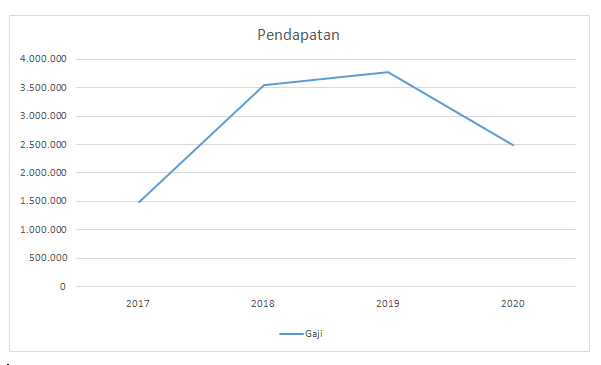 Gambar 4.15Grafik Pendapatan Per Pekerja Pada BUMDes “Sumber Sejahtera” Untuk Unit Usaha Café Sawah Pada Tahun 2017-2020Pada grafik di halam sebelumnya dapat dijelaskan bahwa pendapatan per pekerja pada salah satu unit dari BUMDes “Sumber Sejahtera”yaitu Café sawah pada tahun 2017 hingga tahun 2019 mengalami kenaikan pendapatan/gaji. Pada tahun tersebut wisata Desa Pujon Kidul sangat ramai dikunjungi oleh orang dari berbagai wilayah. Hal ini berdampak pada pendapatan yang diperoleh pekerja dan masyarakat yang tidak memiliki pekerjaan bisa bekerja. Sedangkan pada tahun 2020 terjadi penurunan pendapatan per pekerja dikarenakan pandemic covid-19 yang menyebabkan penutupan semua destinasi wisata di Indonesia dan Desa Wisata Pujon Kidul juga terdampak.		Dari ipaparan idiatas, ipeneliti imendapatkan ibeberapa idata idari ihasil iobservasi idan iwawancara iyang idilakukan idi iBUMDes i“ iSumber iSejahtera i” iDesa iPujon iKidul. iBerdasarkan idari ihasil iwawancara idengan ipihak-pihak iterkait, idapat idijelaskan ibahwa iStrategi iPengembangan iBadan iUsaha iMilik iDesa i(BUMDes) i“ iSumber iSejahtera i” idalam imeningkatkan ipendapatan imasyarakatimelalui iEkonomi iKreatif isangat iberagam idan iberhasil imengubah ipendapatan imasyarakat imenjadi ilebih iterangkat. iDengan imenggunakan istrategi itingkat ibisnis, iialah istrategi ialternatif iyang idipilih iorganisasi ipada isaat iorganisasi itersebut iberbisnis idalam isuatu ipasat itertentu iuntuk imemfokuskan iusaha. iHal iini idapat idilihat idari iunit iusaha iyang idikelola iBUMDes i“ iSumber iSejahtera”, iseperti iunit iCafé iSawah, iParkir iWisata, iHIPPAM, iTempat iPengolahan iSampah iTerpadu i(TPST), iUnit iWisata iDesa, iProduksi iPaving idan iBatako, iToko iDesa idan iAgen iKeuangan iBNI i46. iBUMDes i“ iSumber iSejahtera i” iyang itahun iini iakan ijuga imembuka iunit iterbaru iyaitu iPusat iOleh-Oleh ikhas iDesa iPujon iKidul, iyang idimana inanti iakan idiisi ioleh-oleh ikhas itiap iperwakilan iRT i(Rukun iTetangga) iuntuk i20 iRT idi iDesa iPujon iKidul idengan iciri ikhas imasing-masing.Jika idianalisis, iStrategi ipengembangan iBUMDes iberbasis iEkonomi iKreatif iuntuk imeningkatkan ipendapatan imasyarakat itermasuk idalam iteori iEkonomi iKreatif, iyaitu iSistem iEkonomi iKreatif idiyakini imampu imenjadi isolusi idalam imengatasi imasalah itersebut, isekaligus isebagai ialternatif idalam imenghadapi itantangan iekonomi iglobal iyang iakan imenggeser isistem iekonomi iyang itelah iberjalan i(Mahmud iSyarif idan iAyu iAazizah idalam iZul iAsfi, i2018).Dalam ihal iini idimaksudkan iuntuk imembantu imasyarakat imembuka ilapangan ipekerjaan iagar idapat imencapai itingkat iperekonomian iuntuk imemenuhi ikebutuhan isetiap iharinya.BUMDes i“ iSumber iSejahtera i” itelah iberkontribusi imembantu imasyarakat idengan iunit-unit iprogram iusahanya, isehingga idapat idikatakan ibahwa ikeberadaan iBUMDes i“ iSumber iSejahtera i” itelah imeningkatkan ipendapatan imasyarakatnya iberbasis iEkonomi iKreatif.B. i iCara iPemerintah iDesa idalam imeningkatkan iEkonomi iKreatif imelalui iBUMDes i“Sumber iSejahtera”		Partisipasi imasyarakat idalam iprogram ipembangunan imerupakan ibentuk ikemampuan idan ikemauan imasyarakat iuntuk iberkoordinasi idalam isuatu iusaha iyang idilaksanakan, isalah isatunya iyaitu imeningkatkan ikreatifitas iagar imenjadi isuatu ipendapatan iekonomi idari iunit iusaha iyang isudah iBUMDes i“Sumber iSejahtera” ikelola. iDalam ipelaksanaannya iBUMDes i“Sumber iSejahtera” iharus idisertai idengan idukungan ipenuh ibaik idari ipemerintah iDesa iPujon iKidul imaupun imasyarakat iDesa iPujon iKidul. iHal iini idimaksudkan iuntuk imeningkatkan ipendapatan imasyarakat iDesa iPujon iKidul. iDengan idibukanya ipusat ioleh-oleh idi iDesa iPujon iKidul iyang ibulan iMei i2021 itelah idiresmikan ioleh iBapak iMentri iKemenparekraf iBapak iSandiaga iUno, idengan iini imembuktikan ibahwa iDesa iPujon iKidul imemiliki iberagam ikreatifitas iyang ibisaimenjadi ipendapatan imasyarakat. iOleh ikarena iitu, ipartisipasi imasyarakat idan ipemerintah iDesa iPujon iKidul imerupakan ihal iyang isangat ipenting idalam ipelaksanaan itugas iBUMDes i“Sumber iSejahtera”.SimpulanBerdasarkan iHasil iPenelitian iyang idipaparkan idiatas, iSkripsi iini imembahas imengenai iStrategi iBadan iUsaha iMilik iDesa i(BUMDes) iBerbasis iEkonomi iKreatif iDalam iMeningkatkan iPendapatan iMasyarakat. iDari ipermasalahan idi iatas idapat iditarik ikesimpulan isebagai iberikut i:Strategi iPengembangan iBUMDes i“Sumber iSejahtera” iBerbasis iEkonomi iKreatif isudah isangat ibaik. iDengan imenggunakan istrategi itingkat ibisnis iyaitu ialternatif iyang idipilih ioleh i iBUMDes i“Sumber iSejahtera” ipada isaat iberbisnis idalam ipasar iwisata idengan iadanya iDesa iWisata iPujon iKidul. iTerbukti idengan iadanya iCafé iSawah isebagai isalah isatu iunit iusahanya iyang isangat ibanyak imenciptakan ikreatifitas idengan ibanyak ispot ifoto, ikuliner, idan iwahana ibermain iyang iada. iDan iakan isegera idibuka itempat ioleh-oleh ikhas iDesa iPujon iKidul.Strategi iPengembangan iBUMDes i“Sumber iSejahtera” iuntuk imeningkatkan ipendapatan imasyarakat idapat idilihat idari ipemanfaatan iSumber iDaya iAlam iyang ikemudian idikembangankan imenjadi iDesa iWisata iPujon iKidul.iSehingga idapat imenjadi ilapangan ipekerjaan ibagi imasyarakat.Daftar PustakaiAdawiyah, iRobiatul i2018, iStrategi iPengembangan iBadan iUsaha iMilik iDesa i(BUMDes) i i iBerbasis iAspek iModal iSosial i(Studi ipada iBUDes iSurya iSejahtera, iDesa iKedung iTuri, iKecamatan iTaman, iKabupaten iSidoarjo), iJurnal iAdministrasi iNegara, iKebijakan idan iManajemen iPublik, iVol.6 iNo.3, iSeptember-Desember i2018. iFakultas iIlmu iSosial idan iPolitik iUniversitas iAirlangga. iAdmin.(2017). ihttps://www.sie.pujonkidul.desa.id/. iDiakses ipada itanggal i25 iNovember i2020 ipukul i16:50 iAdmin.(2011). ihttps://www.kemenparekraf.go.id/profil/profil-lembaga. iDiakses ipada itanggal i i3 iJanuari i2021 ipukul i20:30Boediono, iPengantar iEkonomi, iJakarta;Erlangga,2002.hal i150Icuk iRangga iBawono, i2019. iPANDUAN iPENGGUNAAN iDAN iPENGELOLAAN iDANA iDESA.Jakarta.PT iGrasindoLazuardiah iElma idkk., i2020, iPeran iBadan iUsaha iMilik iDesa i(BUMDes) iDalam iMeningkatkan iPotensi idan iKesejahteraan iMasyarakat iDesa i(Studi iBUMDes iSumber iSejahtera, iDesa iPujon iKidul, iKecamatan iPujon, iKabupaten iMalang, iEkonomi iPembangunan, iUniversitas iBhayangkara iSurabaya.Muin iRahmadian, idkk., i2020, iPengaruh iProgram iPNM iMekaar iTerhadap iPendapatan iMasyarakat iMiskin iKecamatan iCamplangian, iJurnal iPenelitian iHukum iEkonomi iSyariah idan iSosial iBudaya iIslam, iVol.5, iNo.1, iMei i2020, iHukum iEkonomi iSyariah, iFakultas iAgama iIslam, iUniversitas iAl iAsyariah iMandar.Nursetiawan i2017, iStrategi iPengembangan iDesa iMandiri iMelalui iInovasi iBadan iUsaha iMilik iDesa, iFakultas iIlmu iSosial idan iIlmu iPolitik.Permendesa iPembangunan iDaerah iTertinggal idan iTransmigrasi iRepublik iIndonesia iNo i4 iTahun i2015 itentang iPendirian, iPengurusan, idan iPengelolaan idan iPembubaran iBadan iUsaha iMilik iDesa.Peraturan iMenteri iDesa, iPembangunan iDaerah iTertinggal idan iTransmigrasi iNomor i4 iTahun i2015 iTentang iPendirian, iPengurusan idan iPengelolaan idan iPembubaran iBadan iUsaha iMilik iDesa.Rochmat iAldy iPurnomo., i2016. iEkonomi iKreatif i: iPilar iPembangunan iIndonesia. iSurakarta. iZiyad iVisi iMedia.Rahardjo, iAdisasmita, iPembangunan iPerdesaan. iYogjakarta:Graha iIlmu i2013.Saksono iHeri i2012, iEkonomi iKreatif:Talenta iBaru iPemicu iDaya iSaing iDaerah, iPusat iPenelitian idan iPengembangan iPemerintah iUmum idan iKependudukan iBadan iPenelitian idan iPengembangan.Kementrian iDalam iNegeri.Sulaksana iJaka idkk., i2019, iStrategi iPengembangan iBadan iUsaha iMilik iDesa i(BUMDes) iKasus idi iBUMDes iMitra iSejahtera iDesa iCibunut iKecamatan iAgrapura iKabupaten iMajalengka, iJurnal iEkonomi iPertanian idan iAgribisnis, iVol.3, iNo.2, i iFakultas iPertanian, iUniversitas iMajalengka.Sugiyono i2017, iMetode iPenelitian iKuantitatif, iKualitatif idan iR&D, i iBandung:Alfabeta.Sugiyono i2012, iMetode iPenelitian iKuantitatif, iKualitatif idan iR&D.Bandung:Alfabeta.Undang-undang iRepublik iIndonesia iNomor i32 iTahun i2004 itentang iPemerintah iDaerah.Zamroni iAhmad, i2019, iStrategi iPengembangan iBadan iUsaha iMilik iDesa iDalam iOptimalisasi iPotensi iEkonomi iDesa iDengan iPendekatan iSocial iIntrepreneur i(Studi ipada iBUMDes iSekapuk, iDesa iSekapuk, iKecamatan iUjungpangkah, iKabupaten iGresik, iFakultas iEkonomi i idan iBisnis, iUniversitas iBhayangkara iSurabaya.No.Unit iUsaha1.Café iSawah2.Parkir iWisata3.HIPAM i/ iAir iBersih4.Keuangan iAgen i46 idan iToko iDesa5.Tempat iPengolahan iSampah iTerpadu i(TPST)6.Pertanian7.Guest iHouse8.Unit iWisata iDesa9.Produksi iPaving idan iBatako10Pusat Oleh-Oleh di Desa Pujon KidulNo.TahunJumlah KaryawanGaji Per Karyawan1.201725 orangRp 1.500.0002.201830 orangRp 3.543.1003.201950 orangRp 3.772.1204.202061 orangRp 2.500.000